1 «а» класс07.05.2020Выполните следующие упражнения (см. стр. 2). Снимите видео.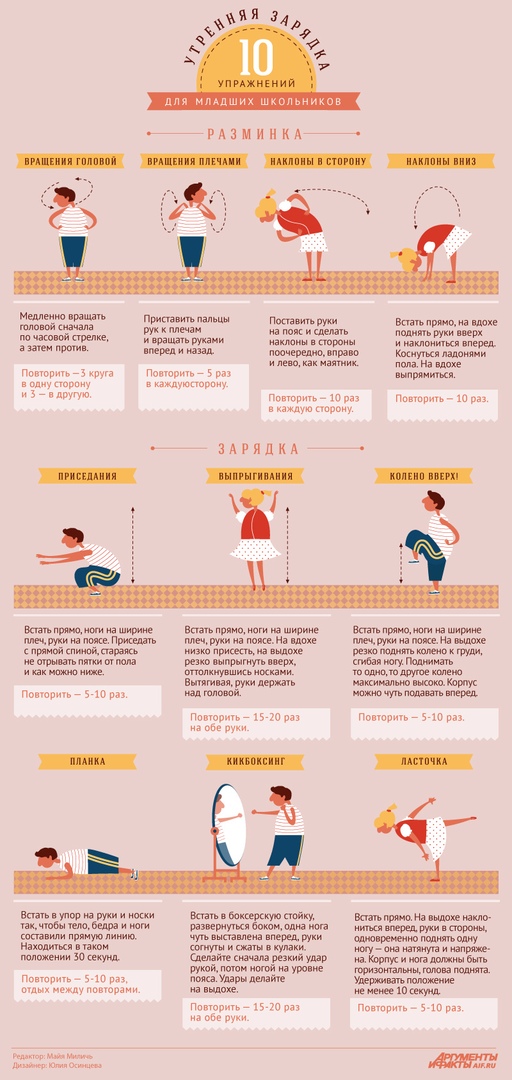 